PC Ma 12 Quadratic Formula Review (lesson 1)	keyBLM 4–7 Section 4.4 Extra Practice1. a) two real roots  b) no real roots  c) one real root  d) no real roots2. a) none  b) 1  c) 2  d) 23. a) 5    b)   c)   d) 0, 4. a) 0.50, 0.33  b) no solution  c) –0.59, 2.26d) –4.46, 1.125. a)   b)   c)   d) 6. a) No solution; 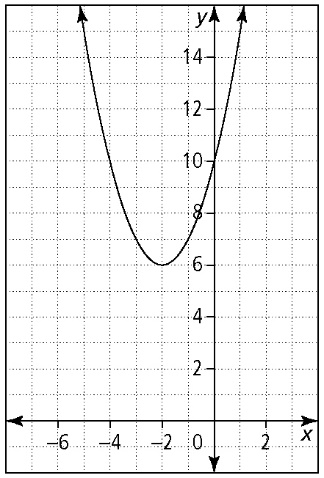 b) 0, –7; Factor method: can be factored quickly because x is a common factorc) Factor method: a perfect square trinomiald) Complete the square method: already in the form (x + a)2  = be) Quadratic formula: exact values are required for the answer7. a) –3  b) 